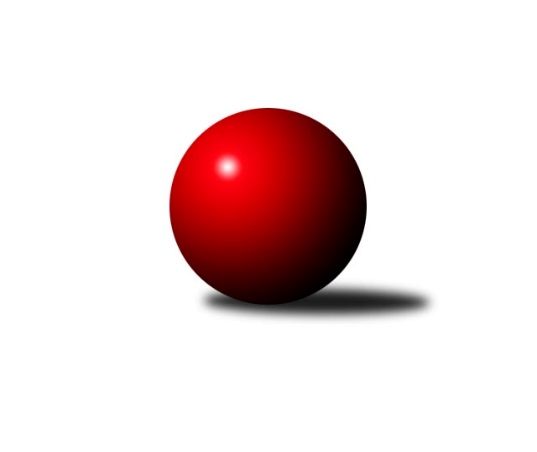 Č.2Ročník 2011/2012	15.8.2024 3. KLM C 2011/2012Statistika 2. kolaTabulka družstev:		družstvo	záp	výh	rem	proh	skore	sety	průměr	body	plné	dorážka	chyby	1.	TJ  Krnov ˝A˝	2	2	0	0	11.0 : 5.0 	(25.5 : 22.5)	3141	4	2168	973	42	2.	TJ Horní Benešov ˝A˝	2	1	1	0	10.0 : 6.0 	(26.5 : 21.5)	3146	3	2184	963	32.5	3.	TJ Prostějov ˝A˝	2	1	0	1	9.0 : 7.0 	(27.0 : 21.0)	3207	2	2152	1055	20.5	4.	SK Camo Slavičín ˝A˝	2	1	0	1	9.0 : 7.0 	(24.0 : 24.0)	3164	2	2141	1023	29.5	5.	TJ Spartak Přerov ˝B˝	2	1	0	1	8.0 : 8.0 	(27.0 : 21.0)	3241	2	2212	1029	34.5	6.	HKK Olomouc ˝B˝	2	1	0	1	8.0 : 8.0 	(24.0 : 24.0)	3052	2	2114	938	39.5	7.	SKK Ostrava ˝A˝	2	1	0	1	8.0 : 8.0 	(23.5 : 24.5)	3225	2	2167	1059	29.5	8.	KK Zábřeh ˝B˝	2	1	0	1	8.0 : 8.0 	(23.5 : 24.5)	3151	2	2148	1003	34	9.	TJ Sokol Machová ˝A˝	2	1	0	1	8.0 : 8.0 	(23.0 : 25.0)	3062	2	2114	948	39	10.	TJ Sokol Michálkovice ˝B˝	2	1	0	1	8.0 : 8.0 	(23.0 : 25.0)	3055	2	2073	982	34.5	11.	SKK Jeseník ˝A˝	2	0	1	1	6.0 : 10.0 	(19.5 : 28.5)	3076	1	2082	994	34.5	12.	TJ Tatran Litovel ˝A˝	2	0	0	2	3.0 : 13.0 	(21.5 : 26.5)	3004	0	2082	922	30.5Tabulka doma:		družstvo	záp	výh	rem	proh	skore	sety	průměr	body	maximum	minimum	1.	TJ Prostějov ˝A˝	1	1	0	0	7.0 : 1.0 	(16.0 : 8.0)	3169	2	3169	3169	2.	HKK Olomouc ˝B˝	1	1	0	0	7.0 : 1.0 	(15.0 : 9.0)	3120	2	3120	3120	3.	TJ Sokol Machová ˝A˝	1	1	0	0	7.0 : 1.0 	(15.0 : 9.0)	3114	2	3114	3114	4.	TJ Sokol Michálkovice ˝B˝	1	1	0	0	7.0 : 1.0 	(14.0 : 10.0)	3098	2	3098	3098	5.	TJ Horní Benešov ˝A˝	1	1	0	0	6.0 : 2.0 	(13.5 : 10.5)	3188	2	3188	3188	6.	KK Zábřeh ˝B˝	1	1	0	0	6.0 : 2.0 	(13.0 : 11.0)	3247	2	3247	3247	7.	SK Camo Slavičín ˝A˝	1	1	0	0	6.0 : 2.0 	(13.0 : 11.0)	3205	2	3205	3205	8.	TJ  Krnov ˝A˝	1	1	0	0	5.0 : 3.0 	(13.0 : 11.0)	3148	2	3148	3148	9.	SKK Jeseník ˝A˝	2	0	1	1	6.0 : 10.0 	(19.5 : 28.5)	3076	1	3083	3069	10.	SKK Ostrava ˝A˝	0	0	0	0	0.0 : 0.0 	(0.0 : 0.0)	0	0	0	0	11.	TJ Spartak Přerov ˝B˝	1	0	0	1	2.0 : 6.0 	(11.5 : 12.5)	3315	0	3315	3315	12.	TJ Tatran Litovel ˝A˝	1	0	0	1	2.0 : 6.0 	(11.5 : 12.5)	3093	0	3093	3093Tabulka venku:		družstvo	záp	výh	rem	proh	skore	sety	průměr	body	maximum	minimum	1.	TJ Spartak Přerov ˝B˝	1	1	0	0	6.0 : 2.0 	(15.5 : 8.5)	3166	2	3166	3166	2.	TJ  Krnov ˝A˝	1	1	0	0	6.0 : 2.0 	(12.5 : 11.5)	3134	2	3134	3134	3.	SKK Ostrava ˝A˝	2	1	0	1	8.0 : 8.0 	(23.5 : 24.5)	3225	2	3332	3118	4.	TJ Horní Benešov ˝A˝	1	0	1	0	4.0 : 4.0 	(13.0 : 11.0)	3104	1	3104	3104	5.	SKK Jeseník ˝A˝	0	0	0	0	0.0 : 0.0 	(0.0 : 0.0)	0	0	0	0	6.	SK Camo Slavičín ˝A˝	1	0	0	1	3.0 : 5.0 	(11.0 : 13.0)	3122	0	3122	3122	7.	TJ Prostějov ˝A˝	1	0	0	1	2.0 : 6.0 	(11.0 : 13.0)	3244	0	3244	3244	8.	KK Zábřeh ˝B˝	1	0	0	1	2.0 : 6.0 	(10.5 : 13.5)	3054	0	3054	3054	9.	TJ Tatran Litovel ˝A˝	1	0	0	1	1.0 : 7.0 	(10.0 : 14.0)	2915	0	2915	2915	10.	TJ Sokol Michálkovice ˝B˝	1	0	0	1	1.0 : 7.0 	(9.0 : 15.0)	3012	0	3012	3012	11.	HKK Olomouc ˝B˝	1	0	0	1	1.0 : 7.0 	(9.0 : 15.0)	2983	0	2983	2983	12.	TJ Sokol Machová ˝A˝	1	0	0	1	1.0 : 7.0 	(8.0 : 16.0)	3010	0	3010	3010Tabulka podzimní části:		družstvo	záp	výh	rem	proh	skore	sety	průměr	body	doma	venku	1.	TJ  Krnov ˝A˝	2	2	0	0	11.0 : 5.0 	(25.5 : 22.5)	3141	4 	1 	0 	0 	1 	0 	0	2.	TJ Horní Benešov ˝A˝	2	1	1	0	10.0 : 6.0 	(26.5 : 21.5)	3146	3 	1 	0 	0 	0 	1 	0	3.	TJ Prostějov ˝A˝	2	1	0	1	9.0 : 7.0 	(27.0 : 21.0)	3207	2 	1 	0 	0 	0 	0 	1	4.	SK Camo Slavičín ˝A˝	2	1	0	1	9.0 : 7.0 	(24.0 : 24.0)	3164	2 	1 	0 	0 	0 	0 	1	5.	TJ Spartak Přerov ˝B˝	2	1	0	1	8.0 : 8.0 	(27.0 : 21.0)	3241	2 	0 	0 	1 	1 	0 	0	6.	HKK Olomouc ˝B˝	2	1	0	1	8.0 : 8.0 	(24.0 : 24.0)	3052	2 	1 	0 	0 	0 	0 	1	7.	SKK Ostrava ˝A˝	2	1	0	1	8.0 : 8.0 	(23.5 : 24.5)	3225	2 	0 	0 	0 	1 	0 	1	8.	KK Zábřeh ˝B˝	2	1	0	1	8.0 : 8.0 	(23.5 : 24.5)	3151	2 	1 	0 	0 	0 	0 	1	9.	TJ Sokol Machová ˝A˝	2	1	0	1	8.0 : 8.0 	(23.0 : 25.0)	3062	2 	1 	0 	0 	0 	0 	1	10.	TJ Sokol Michálkovice ˝B˝	2	1	0	1	8.0 : 8.0 	(23.0 : 25.0)	3055	2 	1 	0 	0 	0 	0 	1	11.	SKK Jeseník ˝A˝	2	0	1	1	6.0 : 10.0 	(19.5 : 28.5)	3076	1 	0 	1 	1 	0 	0 	0	12.	TJ Tatran Litovel ˝A˝	2	0	0	2	3.0 : 13.0 	(21.5 : 26.5)	3004	0 	0 	0 	1 	0 	0 	1Tabulka jarní části:		družstvo	záp	výh	rem	proh	skore	sety	průměr	body	doma	venku	1.	TJ Spartak Přerov ˝B˝	0	0	0	0	0.0 : 0.0 	(0.0 : 0.0)	0	0 	0 	0 	0 	0 	0 	0 	2.	TJ  Krnov ˝A˝	0	0	0	0	0.0 : 0.0 	(0.0 : 0.0)	0	0 	0 	0 	0 	0 	0 	0 	3.	SKK Jeseník ˝A˝	0	0	0	0	0.0 : 0.0 	(0.0 : 0.0)	0	0 	0 	0 	0 	0 	0 	0 	4.	TJ Sokol Machová ˝A˝	0	0	0	0	0.0 : 0.0 	(0.0 : 0.0)	0	0 	0 	0 	0 	0 	0 	0 	5.	TJ Prostějov ˝A˝	0	0	0	0	0.0 : 0.0 	(0.0 : 0.0)	0	0 	0 	0 	0 	0 	0 	0 	6.	SK Camo Slavičín ˝A˝	0	0	0	0	0.0 : 0.0 	(0.0 : 0.0)	0	0 	0 	0 	0 	0 	0 	0 	7.	KK Zábřeh ˝B˝	0	0	0	0	0.0 : 0.0 	(0.0 : 0.0)	0	0 	0 	0 	0 	0 	0 	0 	8.	SKK Ostrava ˝A˝	0	0	0	0	0.0 : 0.0 	(0.0 : 0.0)	0	0 	0 	0 	0 	0 	0 	0 	9.	TJ Sokol Michálkovice ˝B˝	0	0	0	0	0.0 : 0.0 	(0.0 : 0.0)	0	0 	0 	0 	0 	0 	0 	0 	10.	HKK Olomouc ˝B˝	0	0	0	0	0.0 : 0.0 	(0.0 : 0.0)	0	0 	0 	0 	0 	0 	0 	0 	11.	TJ Horní Benešov ˝A˝	0	0	0	0	0.0 : 0.0 	(0.0 : 0.0)	0	0 	0 	0 	0 	0 	0 	0 	12.	TJ Tatran Litovel ˝A˝	0	0	0	0	0.0 : 0.0 	(0.0 : 0.0)	0	0 	0 	0 	0 	0 	0 	0 Zisk bodů pro družstvo:		jméno hráče	družstvo	body	zápasy	v %	dílčí body	sety	v %	1.	Miroslav Míšek 	TJ Sokol Machová ˝A˝ 	2	/	2	(100%)	8	/	8	(100%)	2.	Jiří Michálek 	KK Zábřeh ˝B˝ 	2	/	2	(100%)	7	/	8	(88%)	3.	Bronislav Diviš 	TJ Prostějov ˝A˝ 	2	/	2	(100%)	7	/	8	(88%)	4.	Miroslav Petřek ml.	TJ Horní Benešov ˝A˝ 	2	/	2	(100%)	7	/	8	(88%)	5.	Michal Klich 	TJ Horní Benešov ˝A˝ 	2	/	2	(100%)	7	/	8	(88%)	6.	Jiří Forcek 	TJ  Krnov ˝A˝ 	2	/	2	(100%)	6.5	/	8	(81%)	7.	Petr Pospíšilík 	TJ Prostějov ˝A˝ 	2	/	2	(100%)	6	/	8	(75%)	8.	Rostislav Gorecký 	SK Camo Slavičín ˝A˝ 	2	/	2	(100%)	6	/	8	(75%)	9.	Radek Malíšek 	HKK Olomouc ˝B˝ 	2	/	2	(100%)	5	/	8	(63%)	10.	Petr Vaněk 	TJ  Krnov ˝A˝ 	2	/	2	(100%)	5	/	8	(63%)	11.	Petr Holas 	SKK Ostrava ˝A˝ 	2	/	2	(100%)	5	/	8	(63%)	12.	Václav Smejkal 	SKK Jeseník ˝A˝ 	2	/	2	(100%)	5	/	8	(63%)	13.	Martin Marek 	KK Zábřeh ˝B˝ 	2	/	2	(100%)	5	/	8	(63%)	14.	Vladimír Mánek 	TJ Spartak Přerov ˝B˝ 	2	/	2	(100%)	4	/	8	(50%)	15.	Petr Řepecký 	TJ Sokol Michálkovice ˝B˝ 	2	/	2	(100%)	4	/	8	(50%)	16.	Martin Weiss 	TJ  Krnov ˝A˝ 	1	/	1	(100%)	4	/	4	(100%)	17.	Vladimír Korta 	SKK Ostrava ˝A˝ 	1	/	1	(100%)	4	/	4	(100%)	18.	Jan Tögel 	HKK Olomouc ˝B˝ 	1	/	1	(100%)	3	/	4	(75%)	19.	Petr Axman 	TJ Tatran Litovel ˝A˝ 	1	/	1	(100%)	3	/	4	(75%)	20.	Aleš Čapka 	HKK Olomouc ˝B˝ 	1	/	1	(100%)	3	/	4	(75%)	21.	Jaroslav Lakomý 	TJ  Krnov ˝A˝ 	1	/	1	(100%)	3	/	4	(75%)	22.	Michal Zych 	TJ Sokol Michálkovice ˝B˝ 	1	/	1	(100%)	2	/	4	(50%)	23.	Pavel Čech 	TJ Sokol Michálkovice ˝B˝ 	1	/	1	(100%)	2	/	4	(50%)	24.	Milan Kanda 	TJ Spartak Přerov ˝B˝ 	1	/	2	(50%)	6	/	8	(75%)	25.	Jiří Trnka 	SKK Ostrava ˝A˝ 	1	/	2	(50%)	6	/	8	(75%)	26.	František Baleka 	TJ Tatran Litovel ˝A˝ 	1	/	2	(50%)	6	/	8	(75%)	27.	Bronislav Fojtík 	SK Camo Slavičín ˝A˝ 	1	/	2	(50%)	5	/	8	(63%)	28.	Jiří Vrba  	SKK Jeseník ˝A˝ 	1	/	2	(50%)	5	/	8	(63%)	29.	Kamil Kubeša 	TJ Horní Benešov ˝A˝ 	1	/	2	(50%)	5	/	8	(63%)	30.	Jaroslav Michalík 	TJ Sokol Machová ˝A˝ 	1	/	2	(50%)	5	/	8	(63%)	31.	Michal Albrecht 	KK Zábřeh ˝B˝ 	1	/	2	(50%)	5	/	8	(63%)	32.	Roman Rolenc 	TJ Prostějov ˝A˝ 	1	/	2	(50%)	5	/	8	(63%)	33.	Josef Linhart 	TJ Sokol Michálkovice ˝B˝ 	1	/	2	(50%)	5	/	8	(63%)	34.	Milan Sekanina 	HKK Olomouc ˝B˝ 	1	/	2	(50%)	4	/	8	(50%)	35.	Jiří Kropáč 	HKK Olomouc ˝B˝ 	1	/	2	(50%)	4	/	8	(50%)	36.	Pavel Sláma 	SK Camo Slavičín ˝A˝ 	1	/	2	(50%)	4	/	8	(50%)	37.	Karel Ivaniš 	SK Camo Slavičín ˝A˝ 	1	/	2	(50%)	4	/	8	(50%)	38.	Josef Karafiát 	KK Zábřeh ˝B˝ 	1	/	2	(50%)	4	/	8	(50%)	39.	Petr Vácha 	TJ Spartak Přerov ˝B˝ 	1	/	2	(50%)	4	/	8	(50%)	40.	Michal Smejkal 	SKK Jeseník ˝A˝ 	1	/	2	(50%)	4	/	8	(50%)	41.	Stanislav Beňa st.	TJ Spartak Přerov ˝B˝ 	1	/	2	(50%)	4	/	8	(50%)	42.	Josef Jurda 	TJ Prostějov ˝A˝ 	1	/	2	(50%)	4	/	8	(50%)	43.	Jiří Jedlička 	TJ  Krnov ˝A˝ 	1	/	2	(50%)	4	/	8	(50%)	44.	Miroslav Znojil 	TJ Prostějov ˝A˝ 	1	/	2	(50%)	4	/	8	(50%)	45.	Josef Jurášek 	TJ Sokol Michálkovice ˝B˝ 	1	/	2	(50%)	4	/	8	(50%)	46.	Pavel Gerlich 	SKK Ostrava ˝A˝ 	1	/	2	(50%)	3.5	/	8	(44%)	47.	Petr Dankovič 	TJ Horní Benešov ˝A˝ 	1	/	2	(50%)	3.5	/	8	(44%)	48.	Milan Dovrtěl 	TJ Sokol Machová ˝A˝ 	1	/	2	(50%)	3	/	8	(38%)	49.	Jiří Zimek 	SK Camo Slavičín ˝A˝ 	1	/	2	(50%)	3	/	8	(38%)	50.	Vlastimil Grebeníček 	TJ Sokol Machová ˝A˝ 	1	/	2	(50%)	3	/	8	(38%)	51.	Bohuslav Husek 	TJ Sokol Machová ˝A˝ 	1	/	2	(50%)	3	/	8	(38%)	52.	Miroslav Pytel 	SKK Ostrava ˝A˝ 	1	/	2	(50%)	3	/	8	(38%)	53.	Jiří Fárek 	SKK Jeseník ˝A˝ 	1	/	2	(50%)	3	/	8	(38%)	54.	Petr Šulák 	SKK Jeseník ˝A˝ 	1	/	2	(50%)	2.5	/	8	(31%)	55.	Jiří Čamek 	TJ Tatran Litovel ˝A˝ 	1	/	2	(50%)	2.5	/	8	(31%)	56.	Libor Pekárek ml. 	SK Camo Slavičín ˝A˝ 	1	/	2	(50%)	2	/	8	(25%)	57.	Stanislav Brosinger 	TJ Tatran Litovel ˝A˝ 	0	/	1	(0%)	2	/	4	(50%)	58.	Miroslav Talášek 	TJ Tatran Litovel ˝A˝ 	0	/	1	(0%)	2	/	4	(50%)	59.	David Pospíšil 	HKK Olomouc ˝B˝ 	0	/	1	(0%)	2	/	4	(50%)	60.	Jiří Divila ml. 	TJ Spartak Přerov ˝B˝ 	0	/	1	(0%)	2	/	4	(50%)	61.	Petr Jurášek 	TJ Sokol Michálkovice ˝B˝ 	0	/	1	(0%)	2	/	4	(50%)	62.	Jiří Divila st. 	TJ Spartak Přerov ˝B˝ 	0	/	1	(0%)	1.5	/	4	(38%)	63.	Vojtěch Venclík 	TJ Spartak Přerov ˝B˝ 	0	/	1	(0%)	1.5	/	4	(38%)	64.	Miloslav  Compel 	KK Zábřeh ˝B˝ 	0	/	1	(0%)	1.5	/	4	(38%)	65.	Václav Hrejzek 	TJ Sokol Michálkovice ˝B˝ 	0	/	1	(0%)	1	/	4	(25%)	66.	Radek Foltýn 	SKK Ostrava ˝A˝ 	0	/	1	(0%)	1	/	4	(25%)	67.	Martin Jindra 	TJ Tatran Litovel ˝A˝ 	0	/	1	(0%)	1	/	4	(25%)	68.	Radek Stoklásek 	TJ Sokol Machová ˝A˝ 	0	/	1	(0%)	1	/	4	(25%)	69.	Miroslav Setinský 	SKK Jeseník ˝A˝ 	0	/	1	(0%)	0	/	4	(0%)	70.	Václav Ondruch 	KK Zábřeh ˝B˝ 	0	/	1	(0%)	0	/	4	(0%)	71.	Josef Čapka 	HKK Olomouc ˝B˝ 	0	/	1	(0%)	0	/	4	(0%)	72.	Petr  Šulák ml. 	SKK Jeseník ˝A˝ 	0	/	1	(0%)	0	/	4	(0%)	73.	Jan Pernica 	TJ Prostějov ˝A˝ 	0	/	1	(0%)	0	/	4	(0%)	74.	Jaromír Měřil 	TJ Sokol Machová ˝A˝ 	0	/	1	(0%)	0	/	4	(0%)	75.	Dušan Říha 	HKK Olomouc ˝B˝ 	0	/	2	(0%)	3	/	8	(38%)	76.	Tomáš Rechtoris 	TJ Sokol Michálkovice ˝B˝ 	0	/	2	(0%)	3	/	8	(38%)	77.	David Čulík 	TJ Tatran Litovel ˝A˝ 	0	/	2	(0%)	3	/	8	(38%)	78.	Vlastimil Skopalík 	TJ Horní Benešov ˝A˝ 	0	/	2	(0%)	2	/	8	(25%)	79.	Jiří Kráčmar 	TJ Tatran Litovel ˝A˝ 	0	/	2	(0%)	2	/	8	(25%)	80.	Vlastimil Kotrla 	TJ  Krnov ˝A˝ 	0	/	2	(0%)	2	/	8	(25%)	81.	Bohuslav Čuba 	TJ Horní Benešov ˝A˝ 	0	/	2	(0%)	2	/	8	(25%)	82.	Libor Tkáč 	SKK Ostrava ˝A˝ 	0	/	2	(0%)	1	/	8	(13%)	83.	Martin Koraba 	TJ  Krnov ˝A˝ 	0	/	2	(0%)	1	/	8	(13%)	84.	Marek Ollinger 	KK Zábřeh ˝B˝ 	0	/	2	(0%)	1	/	8	(13%)Průměry na kuželnách:		kuželna	průměr	plné	dorážka	chyby	výkon na hráče	1.	TJ Spartak Přerov, 1-6	3323	2246	1077	28.5	(553.9)	2.	KK Zábřeh, 1-4	3245	2157	1088	24.5	(540.9)	3.	KC Zlín, 1-4	3161	2120	1041	33.0	(526.9)	4.	 Horní Benešov, 1-4	3128	2170	958	34.5	(521.3)	5.	Sokol Přemyslovice, 1-4	3113	2143	970	31.5	(518.9)	6.	SKK Jeseník, 1-4	3105	2118	987	36.5	(517.6)	7.	TJ  Prostějov, 1-4	3089	2111	978	31.0	(514.9)	8.	HKK Olomouc, 1-8	3066	2104	961	37.0	(511.0)	9.	KK Kroměříž, 1-4	3048	2109	939	40.0	(508.1)	10.	TJ Sokol Bohumín, 1-4	3006	2067	939	33.0	(501.1)Nejlepší výkony na kuželnách:TJ Spartak Přerov, 1-6SKK Ostrava ˝A˝	3332	2. kolo	Milan Kanda 	TJ Spartak Přerov ˝B˝	597	2. koloTJ Spartak Přerov ˝B˝	3315	2. kolo	Petr Holas 	SKK Ostrava ˝A˝	586	2. kolo		. kolo	Vladimír Korta 	SKK Ostrava ˝A˝	573	2. kolo		. kolo	Pavel Gerlich 	SKK Ostrava ˝A˝	568	2. kolo		. kolo	Vladimír Mánek 	TJ Spartak Přerov ˝B˝	565	2. kolo		. kolo	Jiří Trnka 	SKK Ostrava ˝A˝	560	2. kolo		. kolo	Stanislav Beňa st.	TJ Spartak Přerov ˝B˝	558	2. kolo		. kolo	Jiří Divila st. 	TJ Spartak Přerov ˝B˝	556	2. kolo		. kolo	Miroslav Pytel 	SKK Ostrava ˝A˝	525	2. kolo		. kolo	Petr Vácha 	TJ Spartak Přerov ˝B˝	521	2. koloKK Zábřeh, 1-4KK Zábřeh ˝B˝	3247	2. kolo	Bronislav Diviš 	TJ Prostějov ˝A˝	636	2. koloTJ Prostějov ˝A˝	3244	2. kolo	Michal Albrecht 	KK Zábřeh ˝B˝	565	2. kolo		. kolo	Josef Karafiát 	KK Zábřeh ˝B˝	556	2. kolo		. kolo	Petr Pospíšilík 	TJ Prostějov ˝A˝	552	2. kolo		. kolo	Václav Ondruch 	KK Zábřeh ˝B˝	551	2. kolo		. kolo	Jiří Michálek 	KK Zábřeh ˝B˝	540	2. kolo		. kolo	Martin Marek 	KK Zábřeh ˝B˝	533	2. kolo		. kolo	Josef Jurda 	TJ Prostějov ˝A˝	530	2. kolo		. kolo	Petr Černohous 	TJ Prostějov ˝A˝	518	2. kolo		. kolo	Miroslav Znojil 	TJ Prostějov ˝A˝	512	2. koloKC Zlín, 1-4SK Camo Slavičín ˝A˝	3205	1. kolo	Jiří Trnka 	SKK Ostrava ˝A˝	580	1. koloSKK Ostrava ˝A˝	3118	1. kolo	Bronislav Fojtík 	SK Camo Slavičín ˝A˝	556	1. kolo		. kolo	Rostislav Gorecký 	SK Camo Slavičín ˝A˝	551	1. kolo		. kolo	Petr Holas 	SKK Ostrava ˝A˝	546	1. kolo		. kolo	Pavel Sláma 	SK Camo Slavičín ˝A˝	544	1. kolo		. kolo	Jiří Zimek 	SK Camo Slavičín ˝A˝	543	1. kolo		. kolo	Libor Pekárek ml. 	SK Camo Slavičín ˝A˝	506	1. kolo		. kolo	Libor Tkáč 	SKK Ostrava ˝A˝	505	1. kolo		. kolo	Pavel Gerlich 	SKK Ostrava ˝A˝	505	1. kolo		. kolo	Karel Ivaniš 	SK Camo Slavičín ˝A˝	505	1. kolo Horní Benešov, 1-4TJ Horní Benešov ˝A˝	3188	1. kolo	Michal Klich 	TJ Horní Benešov ˝A˝	560	1. koloTJ  Krnov ˝A˝	3148	2. kolo	Jiří Forcek 	TJ  Krnov ˝A˝	557	2. koloSK Camo Slavičín ˝A˝	3122	2. kolo	Kamil Kubeša 	TJ Horní Benešov ˝A˝	556	1. koloKK Zábřeh ˝B˝	3054	1. kolo	Pavel Sláma 	SK Camo Slavičín ˝A˝	555	2. kolo		. kolo	Miroslav Petřek ml.	TJ Horní Benešov ˝A˝	552	1. kolo		. kolo	Rostislav Gorecký 	SK Camo Slavičín ˝A˝	540	2. kolo		. kolo	Petr Vaněk 	TJ  Krnov ˝A˝	539	2. kolo		. kolo	Martin Weiss 	TJ  Krnov ˝A˝	535	2. kolo		. kolo	Vlastimil Kotrla 	TJ  Krnov ˝A˝	533	2. kolo		. kolo	Jiří Michálek 	KK Zábřeh ˝B˝	526	1. koloSokol Přemyslovice, 1-4TJ  Krnov ˝A˝	3134	1. kolo	Petr Axman 	TJ Tatran Litovel ˝A˝	550	1. koloTJ Tatran Litovel ˝A˝	3093	1. kolo	František Baleka 	TJ Tatran Litovel ˝A˝	544	1. kolo		. kolo	Jiří Forcek 	TJ  Krnov ˝A˝	542	1. kolo		. kolo	Vlastimil Kotrla 	TJ  Krnov ˝A˝	530	1. kolo		. kolo	Jaroslav Lakomý 	TJ  Krnov ˝A˝	527	1. kolo		. kolo	Jiří Jedlička 	TJ  Krnov ˝A˝	514	1. kolo		. kolo	Petr Vaněk 	TJ  Krnov ˝A˝	511	1. kolo		. kolo	Martin Koraba 	TJ  Krnov ˝A˝	510	1. kolo		. kolo	David Čulík 	TJ Tatran Litovel ˝A˝	510	1. kolo		. kolo	Jiří Čamek 	TJ Tatran Litovel ˝A˝	510	1. koloSKK Jeseník, 1-4TJ Spartak Přerov ˝B˝	3166	1. kolo	Václav Smejkal 	SKK Jeseník ˝A˝	564	1. koloTJ Horní Benešov ˝A˝	3104	2. kolo	Milan Kanda 	TJ Spartak Přerov ˝B˝	561	1. koloSKK Jeseník ˝A˝	3083	1. kolo	Michal Klich 	TJ Horní Benešov ˝A˝	546	2. koloSKK Jeseník ˝A˝	3069	2. kolo	Miroslav Petřek ml.	TJ Horní Benešov ˝A˝	543	2. kolo		. kolo	Michal Smejkal 	SKK Jeseník ˝A˝	540	2. kolo		. kolo	Vladimír Mánek 	TJ Spartak Přerov ˝B˝	539	1. kolo		. kolo	Michal Smejkal 	SKK Jeseník ˝A˝	534	1. kolo		. kolo	Václav Smejkal 	SKK Jeseník ˝A˝	534	2. kolo		. kolo	Jiří Vrba  	SKK Jeseník ˝A˝	533	2. kolo		. kolo	Petr Šulák 	SKK Jeseník ˝A˝	529	1. koloTJ  Prostějov, 1-4TJ Prostějov ˝A˝	3169	1. kolo	Bronislav Diviš 	TJ Prostějov ˝A˝	570	1. koloTJ Sokol Machová ˝A˝	3010	1. kolo	Miroslav Míšek 	TJ Sokol Machová ˝A˝	557	1. kolo		. kolo	Vlastimil Grebeníček 	TJ Sokol Machová ˝A˝	554	1. kolo		. kolo	Josef Jurda 	TJ Prostějov ˝A˝	540	1. kolo		. kolo	Roman Rolenc 	TJ Prostějov ˝A˝	530	1. kolo		. kolo	Jaroslav Michalík 	TJ Sokol Machová ˝A˝	526	1. kolo		. kolo	Miroslav Znojil 	TJ Prostějov ˝A˝	517	1. kolo		. kolo	Petr Pospíšilík 	TJ Prostějov ˝A˝	509	1. kolo		. kolo	Jan Pernica 	TJ Prostějov ˝A˝	503	1. kolo		. kolo	Milan Dovrtěl 	TJ Sokol Machová ˝A˝	493	1. koloHKK Olomouc, 1-8HKK Olomouc ˝B˝	3120	1. kolo	Jan Tögel 	HKK Olomouc ˝B˝	546	1. koloTJ Sokol Michálkovice ˝B˝	3012	1. kolo	Radek Malíšek 	HKK Olomouc ˝B˝	534	1. kolo		. kolo	Petr Řepecký 	TJ Sokol Michálkovice ˝B˝	529	1. kolo		. kolo	Václav Hrejzek 	TJ Sokol Michálkovice ˝B˝	527	1. kolo		. kolo	Dušan Říha 	HKK Olomouc ˝B˝	521	1. kolo		. kolo	Josef Linhart 	TJ Sokol Michálkovice ˝B˝	516	1. kolo		. kolo	Milan Sekanina 	HKK Olomouc ˝B˝	509	1. kolo		. kolo	Aleš Čapka 	HKK Olomouc ˝B˝	506	1. kolo		. kolo	Jiří Kropáč 	HKK Olomouc ˝B˝	504	1. kolo		. kolo	Josef Jurášek 	TJ Sokol Michálkovice ˝B˝	499	1. koloKK Kroměříž, 1-4TJ Sokol Machová ˝A˝	3114	2. kolo	Milan Dovrtěl 	TJ Sokol Machová ˝A˝	559	2. koloHKK Olomouc ˝B˝	2983	2. kolo	Miroslav Míšek 	TJ Sokol Machová ˝A˝	547	2. kolo		. kolo	Radek Malíšek 	HKK Olomouc ˝B˝	528	2. kolo		. kolo	Vlastimil Grebeníček 	TJ Sokol Machová ˝A˝	516	2. kolo		. kolo	Jaroslav Michalík 	TJ Sokol Machová ˝A˝	514	2. kolo		. kolo	Milan Sekanina 	HKK Olomouc ˝B˝	514	2. kolo		. kolo	Josef Čapka 	HKK Olomouc ˝B˝	509	2. kolo		. kolo	Bohuslav Husek 	TJ Sokol Machová ˝A˝	496	2. kolo		. kolo	Jiří Kropáč 	HKK Olomouc ˝B˝	490	2. kolo		. kolo	Radek Stoklásek 	TJ Sokol Machová ˝A˝	482	2. koloTJ Sokol Bohumín, 1-4TJ Sokol Michálkovice ˝B˝	3098	2. kolo	Pavel Čech 	TJ Sokol Michálkovice ˝B˝	526	2. koloTJ Tatran Litovel ˝A˝	2915	2. kolo	Petr Řepecký 	TJ Sokol Michálkovice ˝B˝	518	2. kolo		. kolo	Jiří Čamek 	TJ Tatran Litovel ˝A˝	517	2. kolo		. kolo	Michal Zych 	TJ Sokol Michálkovice ˝B˝	515	2. kolo		. kolo	Josef Jurášek 	TJ Sokol Michálkovice ˝B˝	514	2. kolo		. kolo	Tomáš Rechtoris 	TJ Sokol Michálkovice ˝B˝	514	2. kolo		. kolo	Josef Linhart 	TJ Sokol Michálkovice ˝B˝	511	2. kolo		. kolo	Stanislav Brosinger 	TJ Tatran Litovel ˝A˝	500	2. kolo		. kolo	Jiří Kráčmar 	TJ Tatran Litovel ˝A˝	486	2. kolo		. kolo	Miroslav Talášek 	TJ Tatran Litovel ˝A˝	476	2. koloČetnost výsledků:	7.0 : 1.0	4x	6.0 : 2.0	3x	5.0 : 3.0	1x	4.0 : 4.0	1x	2.0 : 6.0	3x